 Урок обучения грамоте "Согласные звуки [ф], [ф'], буквы Ф, ф"Яковлева Елена Владимировна, учитель начальных классовЦель: Создать условия для ознакомления учащихся с согласными звуками [ф], [ф’], буквами Ф, ф.Задачи: познакомить учащихся с буквами Ф, ф; совершенствовать навыки чтения и работы с текстом, обогащать словарный запас учащихся;развивать фонематический слух, логическое мышление, внимание, творческое воображение;воспитывать чувство гордости за Родину, патриотизм, стремление быть полезным своей стране.Планируемые результаты обучения:Создать условия для развития у учащихся умений:Предметные: характеризовать звуки [ф], [ф’] и букву Ф, выполнять звуко-буквенный анализ слов, владеть навыками чтения предложений и коротких текстов с интонацией и паузами в соответствии со знаками препинанияУниверсальные учебные действия (метапредметные):Регулятивные УУД: планировать, оценивать свои действия и работу пары/группы.Познавательные УУД: проявлять познавательный интерес к учебному материалу, использовать на доступном уровне логические приемы мышления (анализ, сравнение, классификация, обобщение).Коммуникативные УУД: уметь выражать свои мысли с соответствующими возрасту полнотой и точностью; быть терпимыми к другим мнениям, учитывать их в совместной работе.Личностные: Выражать положительное отношение к процессу познания.Тип урока: знакомство с новой буквойОборудование:Рисунки с предметами, морских волн,  кораблики;Рисунки букв;Индивидуальные карточки;Ход урокаI. Организационный моментМы гостей сегодня ждали,
И с волнением встречали.
Хорошо ли мы умеем:
И читать, и отвечать?
Не судите очень строго,
Ведь учились мы немного!- Сегодня у нас много гостей и, как гостеприимные хозяева, вначале окажем им внимание. Повернитесь к гостям, поприветствуйте их. А теперь можно тихо сесть.Психологический настройРебята! Представьте, что у вас на ладошках солнышко. Подкиньте его ,поймайте. Подарите соседу. Поделитесь своим хорошим настроением. А теперь давайте отправим наше солнышко на доску. Пусть своими лучиками согревает нас весь урок.II. Введение в урокРебята, я приглашаю вас на прогулку. Да не простую, а морскую. Наш урок будет посвящен всему, что связано с морем. Но отправимся мы на прогулку не одни, а с героем по имени…….(слайд с котом Мотроскиным)Вы узнали этого героя?Из какого он мультфильма?Если мы будем внимательными, старательными, то узнаем сами и поможем  Матроскину  узнать что-то новое.Готовы? Тогда в путь.Смотрите, на берегу собрались буквы. Они пришли проводить нас. Но. кажется , сейчас пойдет сильный снег и укроет буквы белым покрывалом. Давайте быстро спрячем их в домики.По какому признаку вы можете это сделать?( гласные, согласные)Ребята, у вас осталась одна буква. Мы пока с ней не знакомы.Давайте возьмем её с собой на корабль. По дороге познакомимся.III. Мобилизующий этапПосмотрите на слайд .Перечислите ,что изображено.( телефон, жираф, шкаф, фея, флажок)Все ли звуки вам знакомы в словах?Определите, какие одинаковые звуки есть в этих словах?IV. Формулирование темы и цели урока- Сформулируйте тему и цели нашего урока.(Тема урока “Буква Ф и звуки, которая она обозначает”)Цели урока:- познакомиться с…- учиться отличать ….- учиться читать.На нашем корабле развивается Российский флаг.Рассмотрите его.Какие цвета у нашего флага? Что они обозначают?Флаг России имеет три цвета: (Белый – мир, чистота; Синий – веру, верность Родине; Красный – энергию, силу, кровь, пролитую за Отечество.)V. Знакомство с новыми звуками- Произнесите первый звук в слове флаг.- Дайте характеристика звука [ ф]. (Согласный, глухой, твёрдый.)- Увидев, такой красивый корабль, радостно показались на гребне волны дельфины.- Разделите слово дельфин на слоги. Произнесите второй слог. Выделите первый звук в слоге.- Дайте характеристику звука [ ф'].(Согласный, глухой, мягкий.)VI. ФизминуткаВместе с Матроскиным  поплаваем и мы с вами. Если услышите твёрдый звук [ф], то плывёте как на лодке, гребя вёслами, если услышите мягкий звук [ф'], то отпускаете вёсла и отдыхаете.Называю слова: телеграф, фамилия, фуражка, филин, портфель, финики, профессия, факир, фокус, фиалка, флотVII. Знакомство с новой буквойКто знает имя этой буквы?Это буква ф.(показываю букву)Встаньте и изобразите букву.- На что похожа буква Ф?Чтение стихов о букве ф.С этой буквой на носу
Филин прячется в лесу.Найдите букву в домиках. Закрасим дверь. Какие цвета возьмете.( синий и зеленый)Ребята! Наша новая буква на кого то похожа.Где мы с ней встречались?Верно. Мы взяли её с собой в путешествие и познакомились сейчас.Теперь мы точно знаем где она живет. VIII  Чтение слогов с новой буквойфа фиК фо фе Нфу фяфы фёЧтение сверху вниз, справа налево, прибавляя буквы К и Н.С разной интонацией, пропевая.Дополни слоги до слова.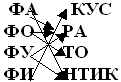  Работа на карточках по группам:1 группа Найди и подчеркни буквы Ф,фАвФйёФуЦфЗфхпафшьИфсмиРеУЙфЫвфяфычФхгеуыфАФэ2 группа Найди слова с буквой Ф и подчеркни карандашом.фонарьэвдролулицаэыдщгжёлтыйхещгшфокусжроллюдиIХ. Отгадайте загадки, узнаете новое словоВсю ночь летает, 
Мышей добывает.
А станет светло,
Спать летит в дупло. (Филин)Хвост пушистый,
Мех золотистый.
В лесу живёт, 
В деревне кур крадёт. (Лиса)На скале он строит дом.
Не боится жить он в нём.
Два могучие крыла
У хозяина (орла)Я – усатый, полосатый
Не люблю весёлых игр.
Отгадайте. Кто я? (Тигр)- Какое слово получилось?Выявление смысла слова флот.Х. Беседа по иллюстрацииРассматривание иллюстрации на стр. 70-Что вы видите на рисунке? (Корабли, пароходы.) -Как одним словом можно назвать корабли, пароходы? (Суда.)        -Что можно сказать о них? (Одни современные, другие старинные.) Назвать виды кораблей- Лайнер, ботик, подводная лодка, парусное судно, ледокол, крейсер.ХI. Физминутка. Зрительная гимнастикаПредлагаю вам совершить воображаемую прогулку по морю на фрегате.(закройте глазки)Представьте себя на палубе фрегата. Дует легкий ветерок. Волны тихо плещутся о борт корабля. Перед вами открываются необъятные морские просторы. А не заглянуть ли нам на дно морское?( откройте глазки) Внимательно следите глазками за морскими обитателями.ХII  Работа по учебнику. Прочитайте слова на с. 71- Какие слова непонятны?- Какие слова можно, отнести к морской тематике?
(Телеграф, фотография, флаг, флот.)- Какие задания можем выполнить с этими словами?- Разделите на группы по разным признакам.Чтение стихотворения хорошо читающим учеником.- Кто автор этого произведения? Из какого произведения?Хоровое чтение.Работа по группам.1 группаЧтение самостоятельное.2 группаНайти слова с буквой Ф.- Есть ли такие слова?ХIII. РефлексияНаш урок подходит к концу. Давайте расскажем коту Матроскин, что узнали на уроке сегодняЯ - ВспомнилУзналНаучился.Проверьте себя.У вас на партах лежат кораблики. Вам нужно разместить их на высоком, или на низком гребне волны.Если вы узнали на уроке что-то новое, чему-то научились, и урок для вас прошел интересно, поставьте свой кораблик на высокий гребень волны. Ему не страшны бури и штормы.Если кто-то считает, что он недостаточно усвоил материал, пусть он поставит свой кораблик на низкий гребень волны. (Ученики прикрепляют кораблики на доску.)Я благодарю вас за работу.